Боговалов Сергей Владимирович,профессор кафедры 10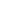 This report reflects citations to source items indexed within All Databases.Published Items in Each Year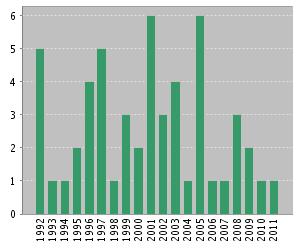 The latest 20 years are displayed.
View a graph with all years. Citations in Each Year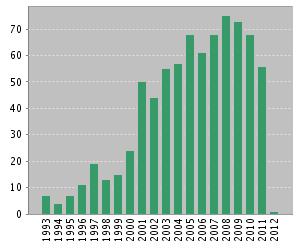 The latest 20 years are displayed.
View a graph with all years. 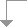 Use the checkboxes to remove individual items from this Citation Report 
or restrict to items published between  and  2008 
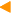 2009 2010 2011 2012 
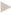 TotalAverage Citations
per YearUse the checkboxes to remove individual items from this Citation Report 
or restrict to items published between  and  75736856179627.45 1. 

Title: On the physics of cold MHD winds from oblique rotators 
Author(s): Bogovalov SV
Source: ASTRONOMY AND ASTROPHYSICS  Volume: 349   Issue: 3   Pages: 1017-1026   Published: SEP 1999 7 5 5 7 0 77 5.50  2. 

Title: On the magnetic acceleration and collimation of astrophysical outflows 
Author(s): Bogovalov S; Tsinganos K
Source: MONTHLY NOTICES OF THE ROYAL ASTRONOMICAL SOCIETY  Volume: 305   Issue: 1   Pages: 211-224   DOI: 10.1046/j.1365-8711.1999.02413.x   Published: MAY 1 1999 5 4 3 1 0 74 5.29  3. 

Title: Acceleration and collimation of relativistic plasmas ejected by fast rotators 
Author(s): Bogovalov SV
Source: ASTRONOMY & ASTROPHYSICS  Volume: 371   Issue: 3   Pages: 1155-1168   DOI: 10.1051/0004-6361:20010201   Published: JUN 2001 3 3 4 0 0 48 4.00  4. 

Title: TeV light curve of PSR B1259-63/SS2883 
Author(s): Khangulyan D.; Hnatic S.; Aharonian F.; et al.
Source: MONTHLY NOTICES OF THE ROYAL ASTRONOMICAL SOCIETY  Volume: 380   Issue: 1   Pages: 320-330   DOI: 10.1111/j.1365-2966.2007.12075.x   Published: SEP 1 2007 11 11 8 10 1 41 6.83  5. 

Title: Very-high-energy gamma radiation associated with the unshocked wind of the Crab pulsar 
Author(s): Bogovalov SV; Aharonian FA
Source: MONTHLY NOTICES OF THE ROYAL ASTRONOMICAL SOCIETY  Volume: 313   Issue: 3   Pages: 504-514   DOI: 10.1046/j.1365-8711.2000.03250.x   Published: APR 11 2000 8 2 1 2 0 39 3.00  6. 

Title: Boundary conditions and critical surfaces in astrophysical MHD winds 
Author(s): Bogovalov SV
Source: ASTRONOMY & ASTROPHYSICS  Volume: 323   Issue: 2   Pages: 634-643   Published: JUL 1997 3 1 3 3 0 32 2.00  7. 

Title: Acceleration of relativistic plasma in the magnetosphere of an axisymmetric rotator 
Author(s): Bogovalov SV
Source: ASTRONOMY & ASTROPHYSICS  Volume: 327   Issue: 2   Pages: 662-670   Published: NOV 1997 1 0 1 1 0 32 2.00  8. 

Title: Magnetic collimation of relativistic outflows in jets with a high mass flux 
Author(s): Tsinganos K; Bogovalov S
Source: MONTHLY NOTICES OF THE ROYAL ASTRONOMICAL SOCIETY  Volume: 337   Issue: 2   Pages: 553-558   DOI: 10.1046/j.1365-8711.2002.05933.x   Published: DEC 2002 4 1 1 1 0 32 2.91  9. 

Title: Magnetic collimation of the solar and stellar winds 
Author(s): Tsinganos K; Bogovalov S
Source: ASTRONOMY & ASTROPHYSICS  Volume: 356   Issue: 3   Pages: 989-1002   Published: APR 2000 1 2 1 0 0 31 2.38  10. 

Title: Modelling interaction of relativistic and non-relativistic winds in binary system PSR B1259-63/SS2883 - I. Hydrodynamical limit 
Author(s): Bogovalov S. V.; Khangulyan D. V.; Koldoba A. V.; et al.
Source: MONTHLY NOTICES OF THE ROYAL ASTRONOMICAL SOCIETY  Volume: 387   Issue: 1   Pages: 63-72   DOI: 10.1111/j.1365-2966.2008.13226.x   Published: JUN 11 2008 3 11 4 13 0 31 6.20 